Sticky KnowledgeA conceptual model based on integration of communications theory and knowledge transfer milestones.Stickiness is a product of the transfer process, and can be predicted by examining a number of conditions relating to the knowledge, its source, and the context of the transfer, and the characteristics of the recipient.Formation of TransferEarly recognition that a gap in knowledge or use of knowledge exists, or that someone discovers better knowledge or an improved way of doing things. Decision to TransferDecision process that is often a formal one involving a governing or decision-making body in the organization or the signing of a contract. First Day of UseKnowledge is activated in this milestone. Signs include physical switch to a new process, abandonment of an old system, or switching personnel roles.Achieving Satisfactory PerformanceThis last milestone takes more time to reach and can be apparent in an audit to monitor changes and results.NINE predictors of stickinessCasual AmbiguityPrecise reasons for success or failure of knowledge transfer are unknown.Exact conditions of best practice cannot be reproduced.New environment is not completely understood.Unproven KnowledgeLack of evidence can arouse suspicion and cause recipient to view knowledge with caution.Motivation of SourceSource of knowledge may be unwilling to share knowledge.Credibility of SourceTrustworthiness and credibility of source is likely to facilitate transfer of knowledge.Recipient MotivationReluctance of recipients to accept knowledge (foot-dragging, passive sabotage, or fake acceptance) can harm transfer of knowledge.Recipient Absorptive CapacityIf recipient has prior knowledge, existing skills, or ability to recognize value and seek sources of support, they will be better able to apply new knowledge successfully. Recipient Retentive CapacitySustainability is more likely where the new knowledge is used sufficiently to lose its novelty value.Retention is more likely if old knowledge is destroyed or made unavailable.Barren Organizational ContentTransfer of knowledge needs an acceptable and favorable environment.Arduous Relationship Between Source and RecipientA reciprocal relationship between source and recipient is important in fostering a successful transfer of knowledge.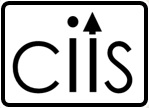 Information from: Glyn Elwyn, Mark Taubert, Jenny Kowalczuk. Sticky Knowledge: A possible model for investigating implementation in healthcare contexts 